Название работыИ.И. Иванов1, П.П. Петров1, 21Федеральный исследовательский центр Южный научный центр РАН, г. Ростов-на-Дону2Южный федеральный университет, г. Ростов-на-Донуssc-ras@ssc-ras.ru; ssc-ras@mail.ruТекст. Текст. Текст. Текст. Текст. Текст [1-4]. Текст. Текст. Текст. Текст. Текст. Текст (рис. 1).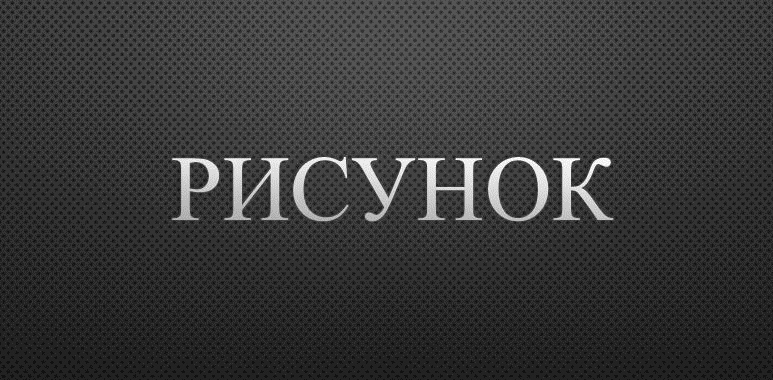 Пояснительные данные (подрисуночный текст) (при наличии)Рис. 1. Наименование рисунка (по: [1] при наличии)Текст. Текст. Текст. Текст. Текст. Текст. Текст. Текст. Текст. Текст. Текст. Текст. Текст. Текст. Текст. Текст. Текст. Текст. Текст. Текст. Текст (табл. 1).Таблица 1. Название таблицыТекст. Текст. Текст. Текст. Текст. Текст. Текст. Текст. Текст. Текст. Текст. Текст. Текст. Текст. Текст. Текст. Текст. Текст. Текст. Текст. Текст.Ссылка на государственное задание, фонды и т.п. (при наличии)Список литературы (при наличии по алфавиту)Иванов И.И. Название автореферата: автореф. дис. … д-ра биол. наук. Ростов-на-Дону: Изд-во ЮНЦ РАН. 2024. 42 с.Петров П.П. Название электронного ресурса. URL: http://www.ssc-ras.ru (дата обращения: 01.06.2024).Петров П.П., Иванов И.И. Название статьи // Название журнала. 2022. Т. 1. Вып. 1. С. 56–60.Петров П.П., Иванов И.И., Сидоров С.С.  Название статьи // Название журнала. 2024б. Т. 8. № 8. С. 107–117.Петров П.П., Иванов И.И., Сидоров С.С. Название. М.: Наука, 2024а. 117 с.Ivanov I.I. Title of the article // Journal. 2024. Vol. 65. No. 12. Р. 52–68.Petrov P.P. Title of the article // Journal. 2024. Vol. 193. Art. No. 152873. Р. [1–17].Привести ниже автора(-ов) и название работы на русском и английском языках.Иванов И.И., Петров П.П. Название работы.Ivanov I.I., Petrov P.P. Title of the article.СтолбецСтолбецСтолбецСтрока––